О внесении изменений в постановление администрации поселка Кедровый Красноярского края от 14.09.2016 № 652-п «Об утверждении новой редакции видов, условий, размера и порядка установления выплат стимулирующего характера, в том числе критериев оценки результативности и качества труда работников муниципальных бюджетных и казенных образовательных учреждений поселка Кедровый Красноярского края»В соответствии со статьей 53 Федерального закона от 06.10.2003 № 131-ФЗ «Об общих принципах организации местного самоуправления в Российской Федерации», с Решением Совета депутатов от 24.06.2011 №23-78Р «Об утверждении Положения о новой системе оплаты труда работников муниципальных бюджетных и казенных учреждений поселка Кедровый Красноярского края», руководствуясь Уставом поселка Кедровый Красноярского края,П О С Т А Н О В Л Я Ю:1. Внести в постановление администрации поселка Кедровый Красноярского края от 14.09.2016 № 652-п «Об утверждении новой редакции видов, условий, размера и порядка установления выплат стимулирующего характера, в том числе критериев оценки результативности и качества труда работников муниципальных бюджетных и казенных образовательных учреждений поселка Кедровый Красноярского края» следующие изменения:в приложении №2 к видам, условиям, размеру и порядку  установления выплат стимулирующего характера, в том числе критериев оценки результативности и качества труда работников муниципальных бюджетных и казенных образовательных учреждений поселка Кедровый Красноярского края:таблицу дополнить строками 7–7.2 следующего содержания:дополнить сноской <*******> следующего содержания:«<*******>  Выплата ежемесячного  денежного вознаграждения 
за классное руководство осуществляется с применением районного коэффициента, процентной надбавки к заработной плате за стаж работы 
в районах Крайнего Севера и приравненных к ним местностях и иных местностях с особыми климатическими условиями.Финансовое обеспечение выплаты ежемесячного денежного вознаграждения за классное руководство осуществляется за счет средств иных межбюджетных трансфертов, предоставляемых краевому бюджету в целях софинансирования в полном объеме расходного обязательства Красноярского края, возникающего при осуществлении выплат ежемесячного денежного вознаграждения за классное руководство педагогическим работникам краевых государственных образовательных организаций, реализующих образовательные программы начального общего, основного общего и среднего общего образования, в том числе адаптированные основные общеобразовательные программы,из федерального бюджета.».	2. Контроль за исполнением настоящего Постановления оставляю за собой.	3. Постановление вступает в силу в день, следующий за днем его официального опубликования в печатном издании «Вести Кедрового».Глава поселка КедровыйКрасноярского края                                                                             А.М.ФедорукГлавный специалист-экономист ФЭО Л.И.Сухоминская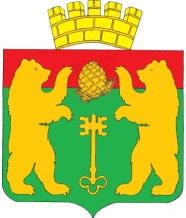 АДМИНИСТРАЦИЯ ПОСЕЛКА КЕДРОВЫЙ
КРАСНОЯРСКОГО КРАЯП О С Т А Н О В Л Е Н И Е«7 ежемесячное денежное вознаграждение за классное руководство педагогическим работникам краевых государственных образовательных организаций, реализующих образовательные программы начального общего, основного общего и среднего общего образования, в том числе адаптированные основные общеобразовательные программы <*******> ежемесячное денежное вознаграждение за классное руководство педагогическим работникам краевых государственных образовательных организаций, реализующих образовательные программы начального общего, основного общего и среднего общего образования, в том числе адаптированные основные общеобразовательные программы <*******>7.1в одном классе5000 рублей7.2в двух и более классах10000 рублей»;